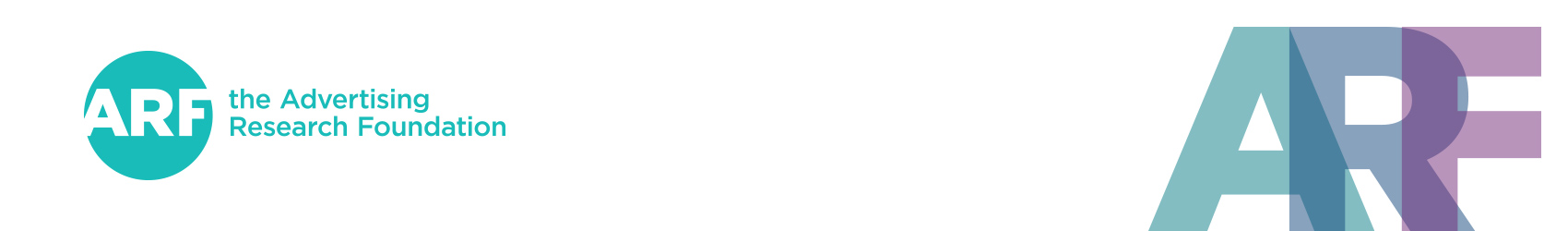 ARF 2020 AUDIENCExSCIENCE -  Call for Content Please complete the questions below. Do not exceed box size where included.Submission Title: Speakers:Include name, title and company.Point of Contact(s): Include name, title and company, phone and email.Submission Topic: Choose ONE of the following topics below:Audience: Viewing, Assembling & AVODTargeting: Strategies & Methods Building Brands & Attention Attribution: Advances and Data Integration Cross-Platforms: Standards, Identity & MappingRevenge of the Panels Managing Privacy in an Era of UncertaintyOrganizational Changes Carpe DiemShort Description: 
WHAT is the research and WHY is it important? Please insert your answer in the box below and limit your answer to 850 characters.What are the THREE most important insights you discovered? Please insert your answer in the box below and limit your answer to 850 characters.Summarize your content in one sentence (15 words or less).If your content is selected, we may use this summary for promotional materials.What were the business questions when undertaking this research? Please insert your answer in the box below and limit your answer to one page.What was the methodology? Please insert your answer in the box below and limit your answer to one page.What were the business results and impact? Please insert your answer in the box below and limit your answer to one page.1.2.3.